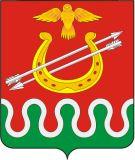 КРАСНОЯРСКИЙ КРАЙБОГОТОЛЬСКИЙ РАЙОННЫЙ СОВЕТ ДЕПУТАТОВГ.БОГОТОЛРЕШЕНИЕ«11» декабря 2015 года	     						№ 3-25О ВНЕСЕНИИ ИЗМЕНЕНИЙ В РЕШЕНИЕ БОГОТОЛЬСКОГО РАЙОННОГО СОВЕТА ДЕПУТАТОВ ОТ 21.08.2014 № 36-240 «ОБ УТВЕРЖДЕНИИ ПОРЯДКА ВЕДЕНИЯ РЕЕСТРА МУНИЦИПАЛЬНЫХ СЛУЖАЩИХ В ОРГАНАХ МЕСТНОГО САМОУПРАВЛЕНИЯБОГОТОЛЬСКОГО РАЙОНА КРАСНОЯРСКОГО КРАЯ»В соответствии со статьей 31 Федерального закона от 02.03.2007 № 25-ФЗ «О муниципальной службе в Российской Федерации», статьей 3 Закона Красноярского края от 27.12.2005 № 17-4354 «О реестре должностей муниципальной службы», руководствуясь Уставом Боготольского района Красноярского края, Боготольский районный Совет депутатов РЕШИЛ:1. В пункт 1.5. раздела 1 Приложения к Решению районного Совета депутатов от 21.08.2014 № 36-240 «Об утверждении Порядка ведения реестра муниципальных служащих в органах местного самоуправления Боготольского района Красноярского края» внести следующие изменения:1.1. в абзаце втором слова «главой района,» исключить;1.2. в абзаце третьем слово «администрации» исключить;1.3. в абзаце пятом слова «руководителем управления» заменить  словами «начальником отдела».3. Контроль за исполнением Решения возложить на постоянную комиссию по бюджету и финансовым вопросам (Председатель Дубовиков В.А).4. Опубликовать настоящее Решение в периодическом печатном издании «Официальный вестник Боготольского района» и разместить на официальном сайте Боготольского района в сети Интернет www.bogotol-r.ru.5. Решение вступает в силу после официального опубликования.Председатель Боготольского				Главарайонного Совета депутатов				Боготольского района______________Р.Р. Бикбаев				______________ А.В. Белов